JEDILNIK OŠ JURŠINCI MAJ 2023   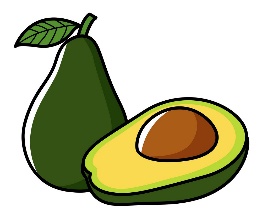 Legenda alergenov: 1 žita z glutenom, 3 jajca, 7 mleko in mlečni izdelki z laktozo, 8 oreški  BMD-brezmesni dan, BMK-brezmesno kosilo * nojeva jajca Vključeni smo v projekt Šolska shema. Učenci lahko vsak dan od 12. ure dobijo sadni obrok in mleko po želji. V času po malici imajo na razpolago nesladkan čaj.Opomba: otroci v vrtcu imajo namesto gobove juhe govejo juho .Pridružujemo si pravico do spremembe jedilnika in upoštevamo smernice zdravega prehranjevanja.S 13. decembrom 2014 se je začela uporabljati Uredba (EU) št. 1169/2011 o zagotavljanju informacij potrošnikom, spremembah uredb (ES) št. 1924/2006 in (ES) št. 1925/2006 Evropskega parlamenta in Sveta ter razveljavitvi Direktive Komisije 87/250/EGS, Direktive Sveta 90/496/EGS, Direktive Komisije 1999/10/ES, Direktive 2000/13/ES Evropskega parlamenta in Sveta, direktiv Komisije 2002/67/ES in 2008/5/ES in Uredbe Komisije (ES) št. 608/2004 (v nadaljevanju Uredba 1169/2011).Navedena uredba v 44. členu določa, da so podatki o alergenih, kadar so ti prisotni v končnem proizvodu, obvezni tudi za nepredpakirana živila ponujena za prodajo končnemu potrošniku. Seznam sestavin ali proizvodov, ki povzročajo alergije ali preobčutljivosti  so navedeni v Prilogi na vidnem mestu ob jedilniku za tekoči mesec. Upoštevamo smernice zdravega prehranjevanja. Datum ZAJTRK MALICA KOSILO POPOLDANSKA MALICA vrtec PON  1. 5.PRAZNIK – PRAZNIK DELA PRAZNIK – PRAZNIK DELA PRAZNIK – PRAZNIK DELA PRAZNIK – PRAZNIK DELA TOR  2. 5.PRAZNIK – PRAZNIK DELAPRAZNIK – PRAZNIK DELAPRAZNIK – PRAZNIK DELAPRAZNIK – PRAZNIK DELASRE  3. 5.prosena kaša1 na mleku7, pirin kruh1, rezine jabolk  sirova štručka1,7, sadni čaj, pomaranča goveja juha z zelenjavo, goveji trakci v omaki1, ajdova kaša1, zelena solata  jabolko, masleni keksi1,3,7 ČET  4. 5.tunin namaz7, paprika, rženi kruh1, čaj z medomovseno-čokoladni kosmiči1,8, mleko7, hruška  kostna juha z zakuho1,3, čufti s paradižnikovo omako1, pire krompir7, zelena solata   rženi kruh1, rezine sira7, sadni čaj PET  5. 5.rezine piščančjih prsi, rženi kruh1, zeliščni čaj *cesarski praženec1,3,7, jabolčni kompotkostna juha z rezanci1,3, piščančji zrezki v smetanovi omaki1,7, testenine1,3, zelena solatabanana PON  8. 5. mlečna pletenka1,7, mleko7, kivi med, maslo7, rženi kruh1, planinski čaj Dodatno iz ŠS: mlekobrokoli juha1,7, svinjska pečenka, riž s korenčkom, zelena solata rženi kruh1, tunin namaz, čaj TOR  9. 5. rženi kruh1, pašteta, kisle kumarice, sadni čaj  goveja juha z rezanci1,3 in koščki govedine, pirin kruh1 Dodatno iz ŠS: jabolkaenolončnica1 s piščančjim mesom in zelenjavo, polenta1, jabolčna pita1,3,7 mleko7, bela žemlja1,7    SRE  10. 5.  pšenični zdrob1 na mleku7, cimet, ½ črne žemlje1   piščančji medaljončki1, ketchup, rženi kruh1, sadni čaj korenčkova juha, testenine1,3 z mešanim mesom, zelena solata, domači jogurt7      polnozrnati kruh1, mleko7, jagode ČET  11. 5. rženi kruh1, poli klobasa, paradižnik, zeliščni čaj      ajdov kruh1, domači jogurt7, bananagoveji golaž1, gluhi štruklji1,3,7, zelena solata, cmoki s slivovim nadevom1,3,7      rženi kruh1,  sirni namaz7, paprika    PET  12. 5. BREZMESNO KOSILO polnozrnat kruh1,  rezine sira7, zeliščni čajtemna štručka1, hrenovka, gorčica, sadni čajčista juha s kroglicami1,3,7, pire krompir7, dušeno zelje, polpeti1 brokoli cvetača      navadni jogurt7, ½ banane PON 15. 5. koruzni kruh1, avokadov namaz7, mleko7rženi kruh1, skutin namaz7, paradižnik,  sadni čaj Dodatno iz ŠS: mlekokorenčkova juha, svinjski zrezki v naravni omaki1, riž z grahom, zelena solata rženi kruh1, rezine piščančjih prsi, čajTOR 16. 5. rženi kruh1, piščančja hrenovka, sadni čaj   enolončnica1 iz stročnic in jajčnih cmočkov1,3, kruh hribovc1    Dodatno iz ŠS: jabolka cvetačna juha1,7, perutničke, pražen krompir, paradižnikova solata    rešetko jogurt mango1,3,7, čaj SRE 17. 5.koruzni žganci1, mleko7, polbeli kruh1,7  rižota s puranjim mesom in zelenjavo, rdeča pesa, čaj  enolončnica1 z zelenjavo in svinjskim mesom, skutin zavitek1,3,7 s polivko, sadna kupa7    pirina bombetka1, hruška  ČET 18. 5.  rženi kruh1, skutin namaz7, paprika, zeliščni čaj  kraljeva štručka1, kakav7,8, pomaranča goveja juha z rezanci1,3, kuhana govedina, pire krompir7, špinača    sirova štručka1,3,7, čaj PET 19. 5. BREZMESNO KOSILO  ajdov kruh1, kisla smetana7, marmelada, čajsendvič s črno žemljo1, čaj z limono cvetačna juha1,7, pečen ribji file, krompir s porom, jogurtovo pecivo1,3,7ovseno čokoladni kosmiči1,8, mleko7 PON 22. 5. sezamova štručka1,7, rezine sira7, sadni čaj  rženi kruh1, avokadov namaz7, sadni čaj z medom, sadje       Dodatno iz ŠS: mlekoporova juha1,7, piščančji trakci v gobovi omaki1,7, krompirjevi svaljki1,3,7, zelena solata vanilijev puding7 TOR 23. 5.  mlečni močnik1,3,7, bela žemlja1,7gobova juha1,7 s krompirjem, rženi kruh1 Dodatno iz ŠS: jabolkakostna juha z rezanci1,3, rižota s svinjskim mesom, zelena solata, jagode    sadno zelenjavni krožnik, koruzni kruh1SRE 24. 5. rženi kruh1, zeliščni namaz7, pomaranča   pica1,3,7, čaj z limono ričet1 z zelenjavo in hrenovko, rženi kruh1, čokoladni puding7 grški jogurt7ČET 25. 5.  rženi kruh1, maslo7, med, zeliščni čaj   pšenični zdrob1 na mleku7, kakav7,8/cimet za posip, jabolko goveja juha z rezanci1,3, kuhana govedina, pire krompir7, bučkerženi kruh1, pašteta, zeliščni čaj  PET 26. 5. BREZMESNO KOSILO  rženi kruh1, nutellin namaz7,8, mleko7   rženi kruh1, rezine piščančjih prsi, sveža paprika, čaj čista juha z zelenjavo, testenine1,3 s tunino omako7, zelena solata  masleni rogljiček1,3,7, čaj PON 29. 5. sirova štručka1,7, zeliščni čajrženi kruh1, pašteta, kisle kumarice, sadni čajDodatno iz ŠS: mlekokostna juha z žličniki1,3, piščančji dunajski zrezek1,3, pečen krompir, zelena solata palačinke1,3,7, čaj  TOR 30. 5. koruzni kosmiči1, mleko7zelenjavna enolončnica1 s hrenovko, rženi kruh1  Dodatno iz ŠS: jabolka čista juha z rezanci1,3, goveji zrezki v omaki1,  kruhovi cmoki1,3,7, zelena solata mlečna pletenka1,7, rezine jabolkSRE 31. 5. rženi kruh1, topljeni sir7, redkvica, sadni čaj z medompiščančji hamburger1,3,7, čaj z limono  korenčkova juha, mesna lazanja1,3,7, zelena solata  črna žemlja1, pomaranča